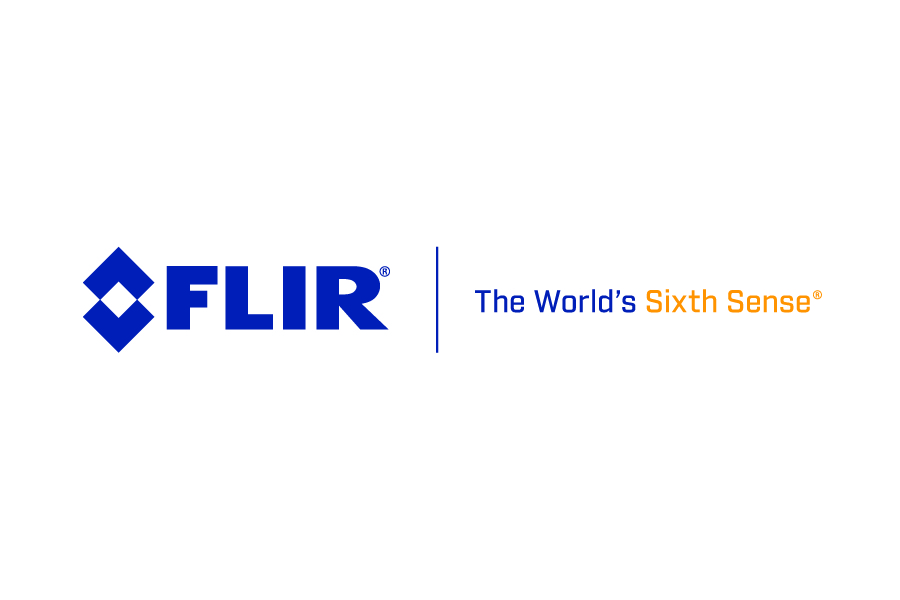 FLIR presenta la serie M300 de cámaras náuticas La serie M300 combina la generación de imágenes térmicas y visibles de alta definición para ofrecer a navegantes profesionales, servicios de emergencia y patrones de embarcaciones recreativas una mayor conciencia situacional y una navegación más segura.ARLINGTON, Va, 25 de septiembre de 2019 – FLIR Systems (Nasdaq: FLIR) ha anunciado hoy la serie FLIR M300, una nueva generación de cámaras termográficas náuticas que ofrecen tecnologías avanzadas de conciencia situacional, una navegación más segura y una integración fluida con los sistemas de a bordo de la embarcación. Las cámaras de la serie FLIR M300 están diseñadas para los navegantes profesionales y servicios de emergencia más exigentes que trabajan en los entornos náuticos más duros.La serie de nueva generación M300, sucesora de la serie M líder en el sector de cámaras náuticas se compone de cinco modelos con nuevas y robustas carcasas con panorámica e inclinación, cuatro modelos con los núcleos de cámara térmica FLIR BosonTM de resolución de 640 o 320, y varias lentes con campo de visión (FoV) fijo, además de un modelo solo de luz visible, la M300C, que dispone de una cámara de alta definición, en color y para poca luz con zoom de 30×. Las cámaras de la serie M300 propician una navegación más segura a través de una estabilización de imagen mejorada mediante un sensor de sistema de referencia de actitud y rumbo (AHRS), que brinda al capitán una vista estable incluso en condiciones de mar gruesa. La serie M300 también está diseñada para integrarse con las pantallas de navegación náuticas de última generación, lo que incluye la familia galardonada de pantallas multifunción Raymarine Axiom® de FLIR.Los modelos M364C y M364C LR con doble sensor ofrecen a los navegantes más conciencia situacional gracias a la tecnología de FLIR patentada Colour Thermal VisionTM (CTV). Esta tecnología exclusiva de generación de imágenes multiespectrales para la serie FLIR M300 y la línea Raymarine Axiom de FLIR muestra una combinación de termografías e imágenes con luz visible en color de alta definición para facilitar la identificación de boyas, embarcaciones y otros objetivos por la noche. Además, los modelos M364C y M364C LR incluyen la tecnología patentada de generación de imágenes MSX® de FLIR, que extrae bordes y límites de la cámara visible HD y combina estos elementos con la imagen térmica, lo que ofrece a los operadores un reconocimiento visual mejorado de los objetos distantes.«Las cámaras de nuestra serie FLIR M300 utilizan tecnologías avanzadas de detección y generación de imágenes para que servicios de emergencia, navegantes comerciales y patrones de embarcaciones recreativas puedan navegar de forma más segura con poca visibilidad», afirma Travis Merrill, presidente de la unidad de negocio comercial de FLIR. «Esta cámara náutica de nivel profesional ofrece un rendimiento líder en el sector y una gran integración con las pantallas de navegación Raymarine Axiom para llevar a los navegantes a un nuevo nivel de conciencia situacional». MODELOS DE LA SERIE FLIR M300• M300C, cámara con zoom visible HD de carga sencilla, PVPR 6495 €• M332, cámara térmica de 320 de carga sencilla, HFoV de 24°, PVPR 8495 €• M364, cámara térmica de 640 de carga sencilla, HFoV de 24°, PVPR 14 195 €• M364C, cámara CTV de 640 de carga doble, HFoV de 24°, PVPR 20 495 €• M364C LR, cámara CTV de largo alcance de 640 de carga doble, HFoV de 18°, PVPR 29 495 €Los modelos de cámaras de la serie FLIR M300 ya están disponibles a través de la red de proveedores y minoristas náuticos de FLIR. Para obtener más información sobre la serie FLIR M300, visite http://www.flir.com/m300. Puede acceder a recursos para la prensa, como imágenes en alta resolución, en https://flir.box.com/v/FLIR-M300-Series -###-Acerca de FLIR SystemsFundada en 1978, FLIR Systems es una empresa de tecnología industrial líder en el mundo dedicada a la creación de soluciones de detección inteligente para aplicaciones de defensa, industriales y comerciales. El objetivo de FLIR Systems es ser «The World's Sixth Sense», creando tecnologías que ayuden a los profesionales a tomar decisiones más informadas que salven vidas y medios de vida». Para obtener más información, visite flir.com y síganos en @flir.Información de contacto para la prensa:Tim McDowdTeléfono: 503-498-3146Correo electrónico: tim.mcdowd@flir.com